French Revolution Documentary and Video Lecture One-PagerDue Date: Monday February 24, 2020https://kopywritingkourse.com/one-pager-examples/OBJECTIVE:  As a way to review and gain a better understanding of the vast information within the French Revolution documentary and Video Lecture, each group will create an informational poster called a “One-Pager” that includes all information within the numbered tasks listed below. The one-pager allows for a single-page response to a reading or concept in which students can react creatively and imaginatively to a topic in a concise, compressed, yet detailed assignment.  NOTE 1:  We learn best when we create displays our own way and that is meaningful to ourselves.  A one-pager is a strategy to own what you’ve learned and at the same time teach others. Your pager will serve as a study guide for EVERYONE in the class, not just your group.  Students are welcomed and encouraged to take a photo of the pagers and to outline/note take information from ALL numbered tasks on their own. TIMING IS EVERYTHING: Your group will have two TOTAL class periods to complete your pager.  Therefore, organization of applicable information, brainstorming designs or templates for pager as well as artistic elements, collaboration of task(s) delegations must begin immediately.  By the end of day two, your pager should be nearly completed and primed to present to the class on the next class day.  Working outside of class is HIGHLY recommended, too, and focus is essential.  NOTE 2: This assignment is posted on my website.One-Pager Style: Pager style options: Digital image of pager sent via email (not a google doc) that Mr. Cass can download and share on the screen.  The digital option will require a balanced layout using one of the templates you can find on the link above with all information on one pageColorful hand drawn or digital illustrations See images below of digital one-pagers as well as link aboveSmall Poster – 11x14 unlined paper provided by Mr. CassThe poster option will require all elements to be handwritten (nothing typed and pasted) and hand drawn (nothing printed and pasted)Feel free to use colored pens, pencils, crayons, and markers – the more visual appealing, the more your peers can learn from your topicSee images below of poster one-pagersVisible unique title (centered on pager)Illustrations that depict the “theme” of your poster, or specific details within your pager’s informationA minimum of TWO applicable quotes from major role players in the French Revolution that correlate to core topic, and/or related Enlightenment Philopsophes that correlate to core topicEach quote must contain quotation marks and attribution (Who said it?)Neatness and creativity are SIGNIFICANT elements of a One-Pager (see rubric).How can anyone read and learn from something that is not legible, detailed, and well-ordered?How can anyone be inspired by something that is not visually appealing?The names of all group members that contributed written ON BACK in the upper right-hand cornerOne-Pager Core Topics:List all causes of the Revolution and include a brief description of each.List all stages of the Revolution and include a brief description of each.List all members of the Old Regime (Estate System) and include a thorough description of each.List 6 demands made within the Declaration of Rights of Man and Citizen and link the appropriate Enlightenment Philosophe to the demand.This pager must also contain the philisophe’s major idea that links to the demand in the D.O.R.O.M.A.C.List two political debating groups during the revolution and include a brief description of each as well as well as how they were considered during that time (radical or moderate) .This pager must also contain the leaders of each of the groups.This pager must also contain the primary protagonist of the revolution that utilized the media to spread the terror.List 4 ways in which Robespierre transformed French society and include a brief description of each.TERROR: Describe how the meaning of the term “terror” was distorted during the revolution, identify the person responsible for this distortion, and describe the effect(s) of the distortion upon the people.Explain why some historians consider the French Revolution to be an outgrowth of democratic ideals and an “…enduring model of people taking their destiny in their own hands to rewrite history.”  Also, consider how much violence is justified in changing an unjust society into a just society.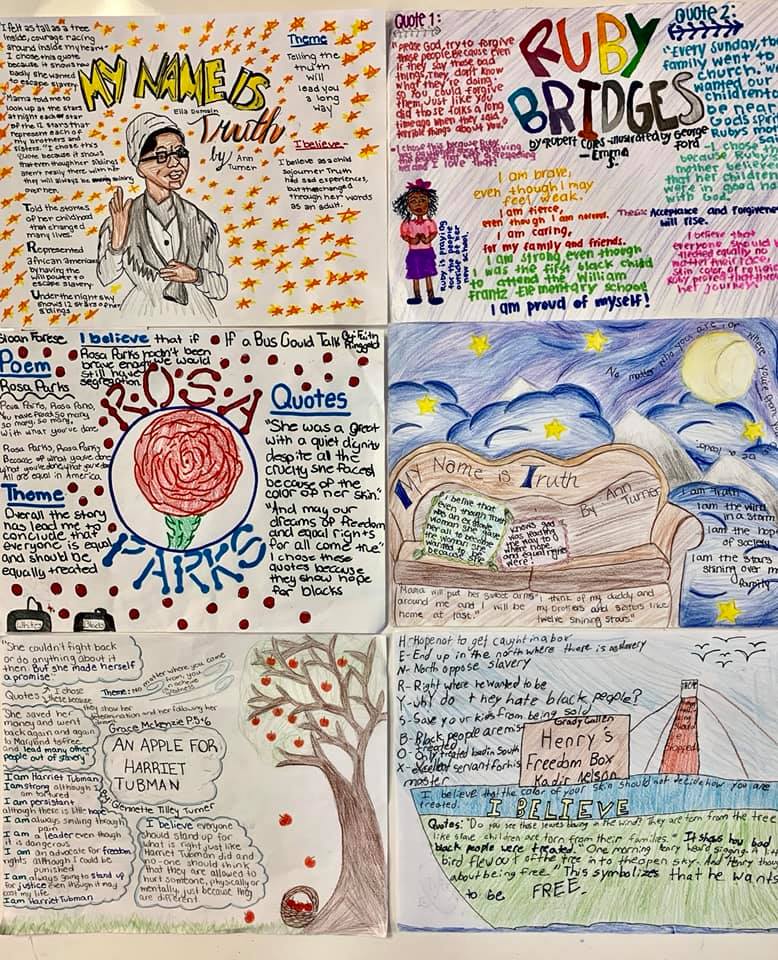 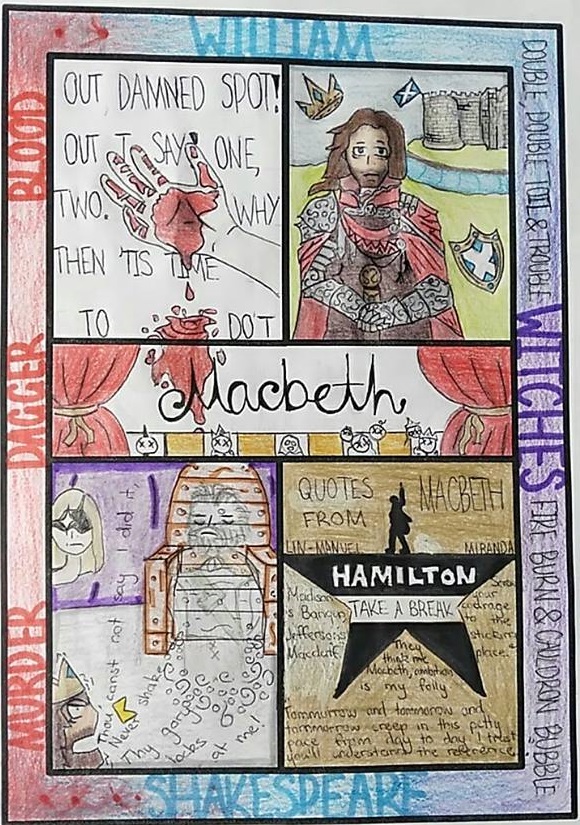 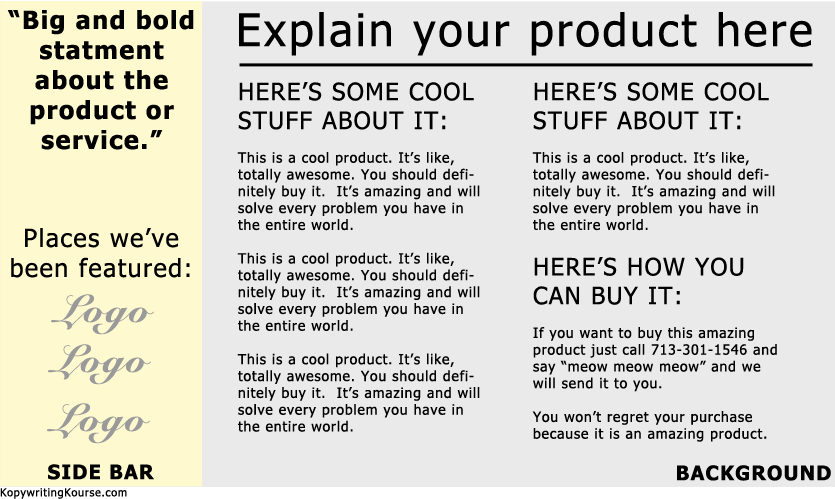 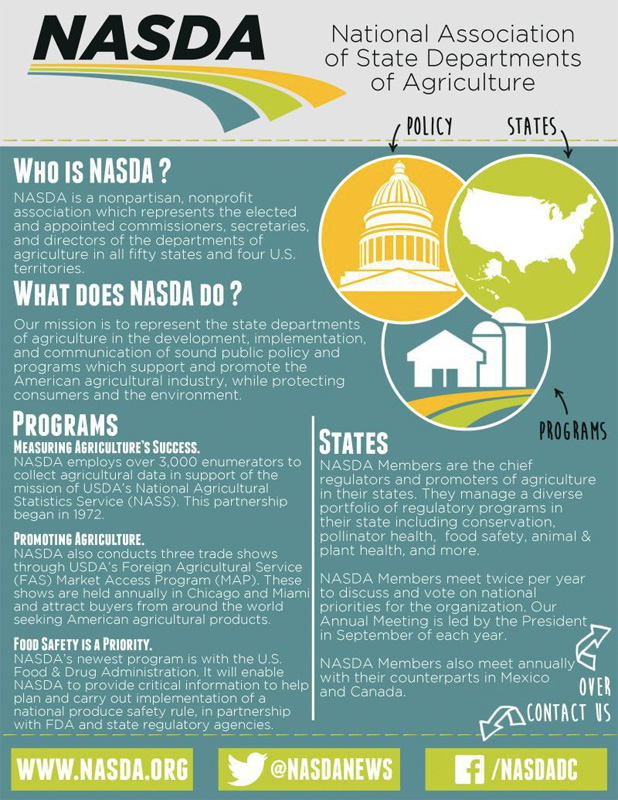 